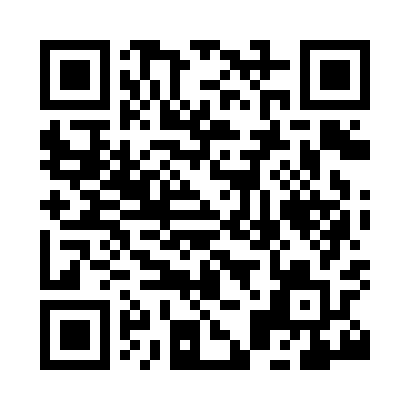 Prayer times for Bagillt, Flintshire, UKWed 1 May 2024 - Fri 31 May 2024High Latitude Method: Angle Based RulePrayer Calculation Method: Islamic Society of North AmericaAsar Calculation Method: HanafiPrayer times provided by https://www.salahtimes.comDateDayFajrSunriseDhuhrAsrMaghribIsha1Wed3:325:381:106:198:4310:492Thu3:295:361:106:208:4410:523Fri3:255:341:106:218:4610:554Sat3:225:321:096:228:4810:595Sun3:205:301:096:238:5011:006Mon3:195:281:096:248:5111:007Tue3:185:261:096:258:5311:018Wed3:175:241:096:268:5511:029Thu3:165:231:096:278:5611:0310Fri3:155:211:096:288:5811:0411Sat3:145:191:096:299:0011:0512Sun3:135:171:096:309:0111:0513Mon3:135:161:096:319:0311:0614Tue3:125:141:096:329:0511:0715Wed3:115:121:096:339:0611:0816Thu3:105:111:096:349:0811:0917Fri3:095:091:096:359:1011:1018Sat3:095:081:096:369:1111:1019Sun3:085:061:096:379:1311:1120Mon3:075:051:096:389:1411:1221Tue3:075:041:096:399:1611:1322Wed3:065:021:096:409:1711:1323Thu3:055:011:096:409:1911:1424Fri3:055:001:106:419:2011:1525Sat3:044:581:106:429:2211:1626Sun3:044:571:106:439:2311:1627Mon3:034:561:106:449:2411:1728Tue3:034:551:106:449:2611:1829Wed3:024:541:106:459:2711:1930Thu3:024:531:106:469:2811:1931Fri3:014:521:106:479:2911:20